Dimanche 29 Juin 2008 - Challenge AC3G à Saint Brés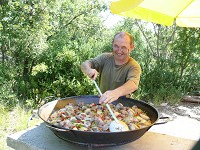 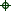 Désormais , le pli est pris …le challenge de Saint Brès est en passe de devenir l'incontournable point d'orgue du démarrage de la saison cynégétique gardoise !
Une organisation éprouvée , des membres volontaires pour encadrer et assurer le bon déroulement d'une journée à la fois conviviale et compétitive et …Cerise sur le gâteau , les premiers pas réussis d'un futur grand de la "cuisine associative" , mieux connu sur le circuit sous le petit nom charmant de Patou …
Une trentaine de participants , malgré quelques défections de dernière minute , ont permis d'ouvrir les feux du challenge dés 8 h30 le matin. Les carabiniers sur sanglier courant et les archers sur cible fixe faisaient (plus ou moins !) montre d'un certain talent à détruire les cibles qui leur étaient proposées , la palme revenant sans contexte à notre ami Bernard jouant les Guillaume Tell à la pointe Blunt , sur le chapeau de Jean Claude …qui , heureusement , n'était pas en dessous !
Au classement carabinier , Patrick d'Urso , Julien Mazot et Olivier Goslin trustaient les premières places ; chez les Dames , Eliane Jonquet , Monte Eygazier et Corinne d'Urso se montraient enfin sous leur véritable jour …
Les archers Olivier Goslin (encore lui !) , David Pagès et Eric Barbeira faisaient quant à eux , flèches de tout bois , pour démontrer une fois de plus , l'efficacité d'utilisation d'un arc à la chasse .
A 13h30 , à l'arrêt des tirs , une "fraiche marquisette" apéritive précédait la paella , tant attendue , de l'ami Patou ...un vrai régal !
Remise de médailles en chocolat aux plus méritants , remerciements du Président ,remise en état des lieux et tout le monde se séparait à regret au terme d'une très chaude journée…
Notre prochain rendez vous est fixé aux premiers brames de la saison !
En attendant bonnes vacances et bonne ouverture à toutes et à tous .
PPH